                       Meadow High School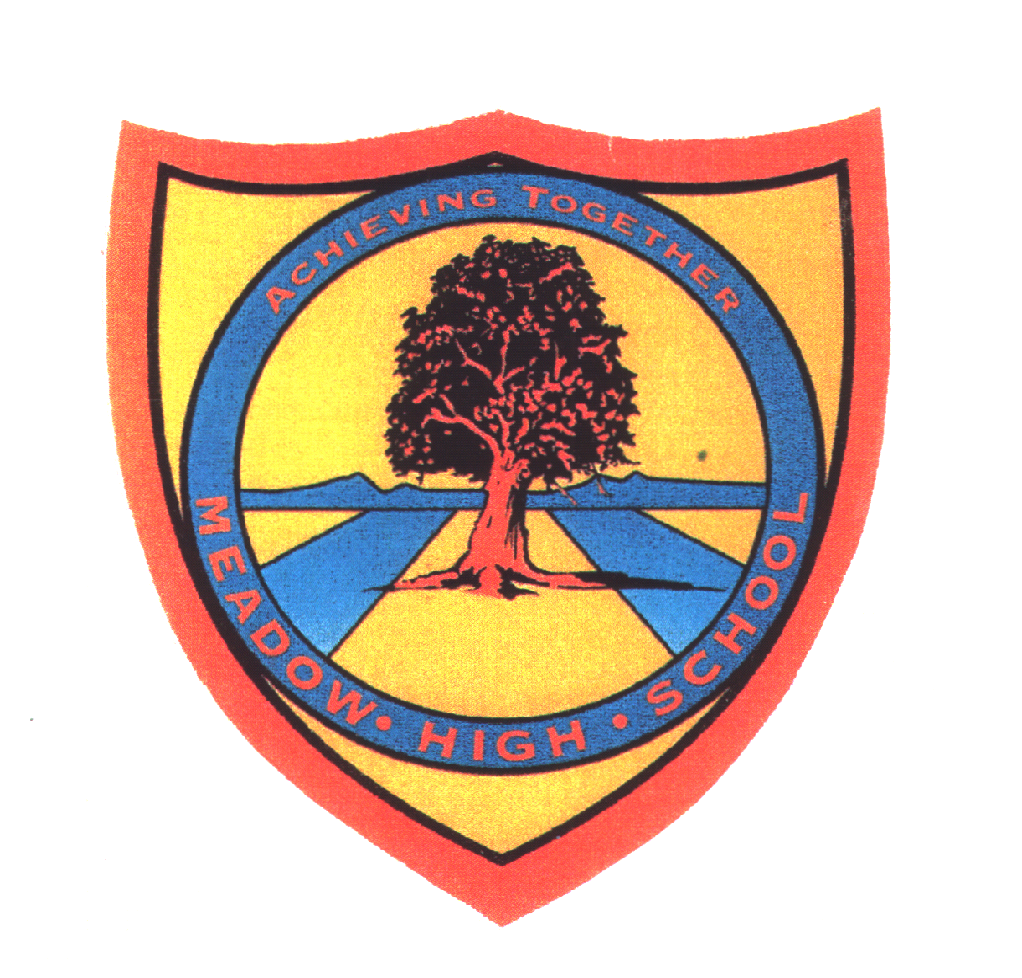                                	Royal Lane, Hillingdon, Middlesex UB8 3QU Telephone: (01895) 443310   Fax: (01895) 420925  Email: meadow@meadowhighschool.orgWebsite:  www.meadowhighschool.org      Headteacher:  Mrs Jenny RigbyDeputy Headteacher:  Ms Claire CaddellMonday 16th January 2023Residential Trip to Devon Monday 13th March - Friday 17th March 2023Important InformationDear Parents/CarersPlease see below important dates and information to remember. Please note, all payments will be paid via Parent Pay, if you have any problems with Parent Pay please contact the reception team. I have attached a letter regarding the parent’s information meeting; if your child has been before it is not essential you attend, we will send the pack home. Please can you return the reply slip as soon as you can. Kind regards,Miss SojkaTrip Leader Meadow High School                               	Royal Lane, Hillingdon, Middlesex UB8 3QU Telephone: (01895) 443310   Fax: (01895) 420925  Email: meadow@meadowhighschool.orgWebsite:  www.meadowhighschool.org      Headteacher:  Mrs Jenny RigbyDeputy Headteacher:  Ms Claire CaddellMonday 16th January 2023Dear Parents/CarersResidential Trip to Devon Monday 13th March - Friday 17th March 2023Parents Information Meeting:  Thursday 26th January at 4:00pm.The purpose of this meeting is to provide you with important information regarding the trip. It will also give you the opportunity to ask any questions/raise any concerns that you may have. The meeting will begin at 4:00pm promptly, so please arrive in plenty of time. We will start with a short welcome and presentation, explaining all the arrangements for the day of departure and arrival back at school. There will be an opportunity for you to ask questions and meet some of the staff who will be attending the trip.Parents/Carers of children who have attended this trip before, are welcome to attend this meeting, however it is not essential and a parent pack will be sent home with your child, on Friday 27th January, if requested on the slip below.Kind regards,Mr MorganTrip Leader ✂----------------------------------------------------------------------------------------------------------------------------------------RE: Parent Information Meeting for the Devon Trip Thursday 26th January at 4:00pm.Name of Child: ________________________________________________ Form class: __________________Names of people attending: _________________________________________________________________[   ] I / we will be attending the meeting on Thursday 26th January at 4:00pm.[  ] My child has attended before/ I am unable to attend and would appreciate the pack being sent home      with my childPlease complete and return to Miss Sojka no later than Monday 23rd JanuaryImportant Dates  Important Dates  Monday 23rd  JanuaryNon-refundable deposit to confirm place due (£50) Thursday 26th  January Parents meeting: 4pm - 5pm at Meadow High School.Friday 10th February  Second Payment (£150)TBCMedication prescription order from doctors (if needed)Friday 10th March  Final Payment (£200)Inform school transport if your child requires transport with their luggage to school on Monday 6th March. (this could affect the size of the transport needed on these days, especially if your child’s transport is a taxi).Please note we cannot take medication that has not been recorded on the Yellow/ blue medication sheets, this includes vitamin tablets.Inform school transport if your child requires transport with their luggage to school on Monday 6th March. (this could affect the size of the transport needed on these days, especially if your child’s transport is a taxi).Please note we cannot take medication that has not been recorded on the Yellow/ blue medication sheets, this includes vitamin tablets.